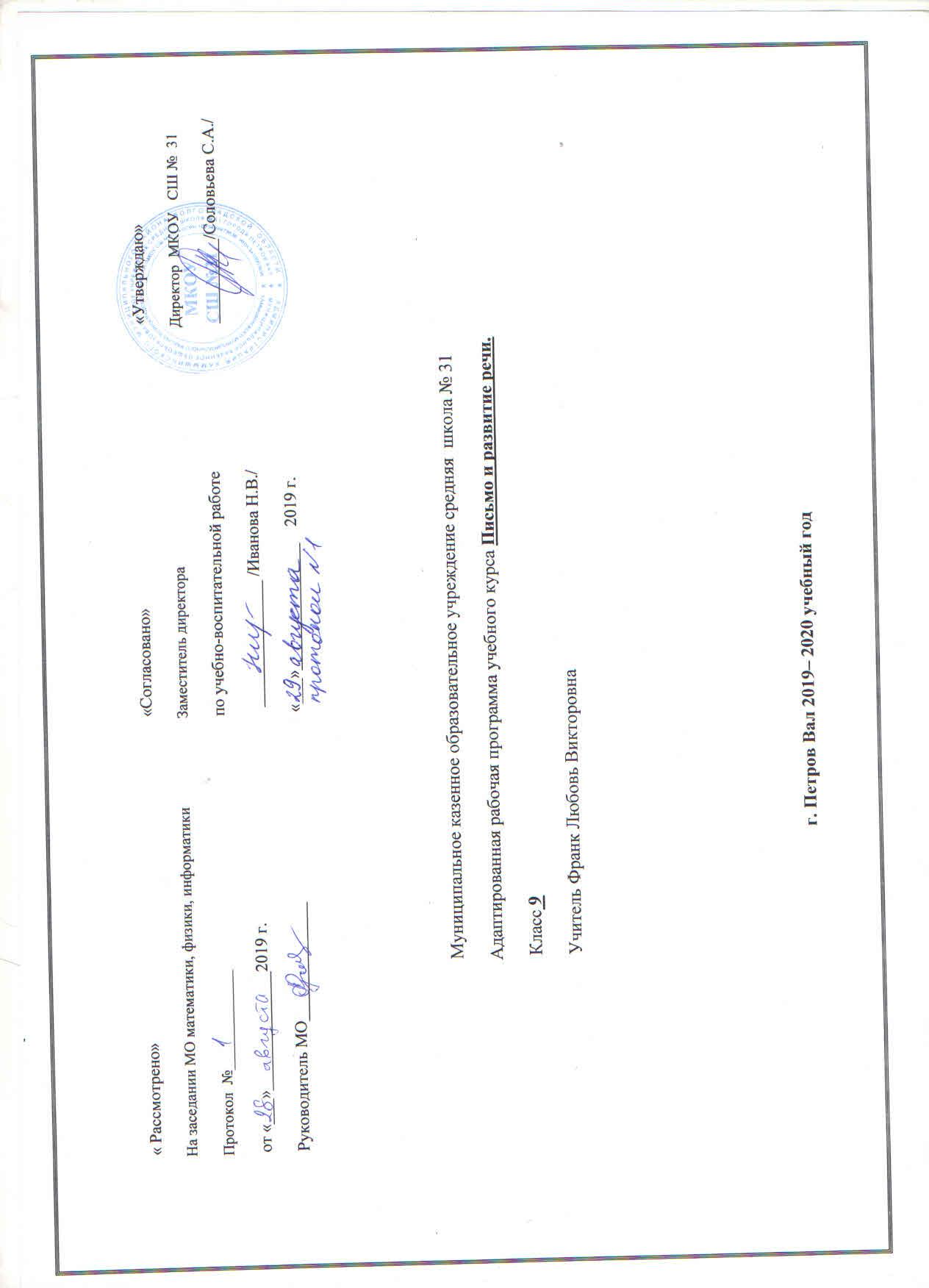    Пояснительная записка.                                                                                                                                                                                                                                                                                                                                                                                                                                                                                                                                                                            Адаптированная рабочая программа по письму и развитию речи для детей с ОВЗ (с умственной отсталостью) разработана на основе федеральных и региональных документов:- приказ Минобрнауки РФ от 29.12.2012г. № 273-ФЗ « Об образовании в Российской Федерации»- приказ Минобрнауки РФ от 19.12.2014г. № 1599 об утверждении федерального государственного образовательного  стандарта образования обучающихся с умственной отсталостью (интеллектуальными нарушениями).-Программы В.В. Воронковой в 2-х частях.-Учебного плана МКОУ СШ № 31, составленного на основе регионального базисного учебного плана для образовательных учреждений в Волгоградской области, реализующих государственные образовательные стандарты начального общего, основного общего и среднего общего образования».Рабочая программа предназначена для организации процесса обучения русскому языку учащихся 5-9 классов с ОВЗ (8 вид) в МКОУ  СШ № 31 г.п.Петров Вал Волгоградской  области на основе линии УМК  «Русский язык. 9 класс.» Н.Г. Галунчиковой, Э.В. Якубовской.: М. «Просвещение», 2012. УМК рассчитан  9 класс – 136 часов в год, т.к. предусматривает изучение предмета 4 часа в неделю. УМК входит в Федеральный перечень учебников.Цели и задачи:воспитание гражданственности и патриотизма, сознательного отношения к языку как явлению культуры, основному средству общения и получения знаний в разных сферах человеческой деятельности; воспитание интереса и любви к русскому языку;совершенствование речемыслительной деятельности, коммуникативных умений и навыков, обеспечивающих владение русским литературным языком в разных сферах и ситуациях его использования; обогащение словарного запаса и грамматического строя речи учащихся; развитие готовности и способности к речевому взаимодействию и взаимопониманию, потребности к речевому самосовершенствованию;освоение знаний о русском языке, его устройстве; об особенностях функционирования русского языка в различных сферах и ситуациях общения; об основных нормах русского литературного языка; об особенностях русского речевого этикета;формирование умений опознавать, анализировать, сопоставлять, классифицировать языковые факты, оценивать их с точки зрения нормативности, соответствия ситуации, сфере общения; умений работать с текстом, осуществлять информационный поиск, извлекать и преобразовывать необходимую информацию.Реализация указанных целей достигается в процессе формирования и развития следующих предметных компетенций: коммуникативной, языковой и лингвистической (языковедческой), культуроведческой.Коммуникативная компетенция предполагает овладение всеми видами речевой деятельности и основами культуры устной и письменной речи, базовыми умениями и навыками использования языка в жизненно важных для данного возраста сферах и ситуациях общения.Языковая и лингвистическая (языковедческая) компетенции предполагают освоение необходимых знаний о языке как знаковой системе и общественном явлении, его устройстве, развитии и функционировании; овладение основными нормами русского литературного языка, обогащение словарного запаса и грамматического строя речи учащихся; формирование способности к анализу и оценке языковых явлений и фактов.Культуроведческая компетенция предполагает осознание языка как формы выражения национальной культуры, взаимосвязи языка и истории народа, национально-культурной специфики русского языка, владение нормами русского речевого этикета, культурой межнационального общения.Учебный предмет «Русский язык» в школе выполняет цели, обусловленные ролью родного языка в развитии и воспитании личности ребенка, а также ролью родного языка в усвоении всех изучаемых предметов в школе.«Русский язык» в школе выполняет дополнительные цели, обусловленные его статусом государственного языка, средства межнационального общения в повседневной жизни и профессиональной деятельности; приобщает учащихся к культуре русского народа, обеспечивает их готовность к межнациональному общению.Планируемые результаты  Получить достаточно прочные навыки грамотного письма на основе изучения элементарного курса грамматики.Научиться правильно и последовательно излагать свои мысли в устной и письменной форме.Быть социально адаптированными в плане общего развития и сформированности нравственных качеств.В результате изучения русского языка в школе ученик должензнать:смысл понятий речь устная и письменная; текст, его функционально-смысловые типы;основные единицы языка, их признаки;нормы речевого этикета.уметь: объяснять роль языка в жизни человека и общества; роль русского языка как национального языка русского народа, как государственного языка Российской Федерации и языка межнационального общения;определять тему, основную мысль текста; опознавать языковые единицы, проводить различные виды их анализа.использовать приобретенные знания и умения в практической деятельности и повседневной жизни:
- адекватно понимать информацию устного сообщения; 
- осуществлять выбор и организацию языковых средств в соответствии с темой, целями, сферой и ситуацией общения в собственной речевой практике;
- правильно излагать свои мысли в устной и письменной форме, соблюдая нормы построения текста (логичность, последовательность, связность, соответствие теме и др.);
- соблюдать этические нормы речевого общения (нормы речевого этикета);
- соблюдать в практике речевого общения основные произносительные, лексические, грамматические нормы современного русского литературного языка;
- соблюдать в практике письма основные правила орфографии и пунктуации;
- владеть навыками речевого самоконтроля: оценивать свою речь с точки зрения ее правильности, находить грамматические и речевые ошибки и недочеты, исправлять их, совершенствовать и редактировать собственные тексты.                                                                   ФОРМЫ РАБОТЫ.-   Основными видами классных и домашних письменных работ учащихся являются: тренировочные упражнения, словарные, выборочные, комментированные, зрительные,
творческие, предупредительные, свободные, объяснительные диктанты, письмо по памяти, грамматический разбор, подготовительные работы перед написанием изложения или сочинения и т.д. В конце каждой темы проводится контрольная работа.- Контрольные работы могут состоять из контрольного списывания, контрольного диктанта, грамматического разбора и комбинированного вида работ (контрольного списывания с различными видами орфографических и грамматических заданий, диктанта и грамматического разбора и т.д.).-    Основные виды контрольных работ  в 6,8 классах – диктанты, в 9-изложения, сочинения.-    В числе видов грамматического разбора следует использовать задание на опознание орфограмм, определение частей речи, частей слов, членов предложения на основе установление связей слов в предложении, конструирование предложений, классификацию слов по грамматическим признакам. Содержание грамматических заданий должно быть связано с грамматико-орфографическим материалом, изученным не только в данном классе, но и  предыдущих.-   Оценка знаний учащихся осуществляется по результатам письменных, устных  повседневных работ учащихся, текущих и итоговых контрольных работ.                                                             МЕТОДЫ УРОКАНа урока русского языка используются следующие методы:-словесные – рассказ, объяснение, беседа, работа с учебником и книгой;-наглядные – наблюдение, демонстрация, просмотр; -практические – упражнения, карточки, тесты.Для реализации основных целей и задач курса русского языка применяются разнообразные  типы уроков:-урок объяснения нового материала (урок первоначального изучения материала;-урок закрепления знаний, умений, навыков (практический урок);-урок обобщения и систематизации знаний (повторительно-обобщающий урок); -комбинированный урок.Используются ТСО: видеофрагменты фильмов(DVD), компьютерные презентации, музыкальные композиции (ПК, магнитофон).9 класс (136 часов)Повторение. (6ч).Предложение. Однородные члены предложения.Обращение.Сложное предложение. Знаки препинания.Обобщение по теме.Звуки и буквы. (5ч).Звуки гласные-согласные.Разделительный твердый и мягкий знаки.Правила правописания.Обобщение по теме «Звуки и буквы».Слово. Состав слова. (13ч).Состав слова. Однокоренные слова.Правила правописания слов в корне.Правописание приставок.Правописание приставок раз-(рас-), без-(бес-), из-(ис-), воз-(вос-).Сложные слова. Образование сложных слов.Сложносокращенные слова.Обобщение по теме «Состав слова».Контрольная работа по теме «Состав слова».Части речи. (12ч).Имя существительное.Грамматические признаки имени существительного.Склонение имен существительных.Правописание окончаний имен существительных.Существительные с шипящей на конце.Обобщение по теме «Имя существительное».Контрольная работа по теме «Имя существительное».Имя прилагательное. (10ч).Имя прилагательное как часть речи.Согласование имен прилагательных с существительными.Правописание окончаний имен прилагательных.Правописание имен прилагательных на –ЬЯ, ЬЕ, ЫЕ, ИЙ.Обобщение по теме «Имя прилагательное».Контрольная работа по теме «Имя прилагательное».Личные местоимения. (12ч).Личное местоимение как часть речи.Лицо и число местоимений.Склонение личных местоимений.Правописание местоимений с предлогами.Правописание личных местоимений 3-го лица.Обобщение по теме «Личные местоимения».Контрольная работа по теме «Личные местоимения».Глагол. (22ч).Глагол как часть речи.Грамматические признаки глаголов.Неопределенная форма глагола.Правописание глаголов с частицей НЕ.Изменение глаголов по лицам и числам.Правописание глаголов.Спряжение глаголов.Правописание окончаний глаголов 2 спряжения.Правописание окончаний глаголов 1 спряжения.Повелительная форма глагола.Правописание Ь в глаголах.Обобщение по теме «Глагол».Контрольная работа по теме «Глагол».Наречие. (10ч).Наречие как часть речи.Наречия, обозначающие время, место, способ действия.Правописание наречий с А и О на конце.Обобщение по теме «Наречие».Контрольная работа по теме «Наречие».Имя числительное. (8ч).Имя числительное как часть речи.Числительные количественные и порядковые.Правописание числительных от 5 до 20 и 30.Правописание числительных от 50 до 80.Правописание числительных от 500 до 900.Правописание числительных 90, 200, 300, 400.Обобщение по теме «Имя числительное».Контрольная работа по теме «Имя числительное».Части речи. (9ч).Части речи. Отличительные признаки.Дифференциация прилагательного и числительного.Дифференциация прилагательного и наречия.Дифференциация существительного и местоимения.Обобщение по теме «Части речи».Контрольная работа по теме «Части речи».Предложение. (24ч).Простое предложение. Члены предложения.Однородные члены предложения.Обращение. Знаки препинания при обращении.Сложное предложение. Знаки препинания.Сложное предложение с союзами.Сложное предложение с союзными словами.Прямая речь.Обобщение по теме «Предложение».Контрольная работа по теме «Предложение».Повторение пройденного за год. (3ч).Части речи. Сложное предложение.Итоговая контрольная работа и ее анализ. (2ч).                                 КАЛЕНДАРНО-ТЕМАТИЧЕСКОЕ ПЛАНИРОВАНИЕ 9 КЛАСС.Нормы оценки знаний, умений и навыков учащихся по русскому языку.Контроль за знаниями, умениями и навыкамиосуществляется в ходе устных опросов, проведения открытых и закрытых тестов, заданий на установление соответствия, ответов на вопросы, написание диктантов с грамматическим заданием, словарных диктантов. Тексты, контрольно-измерительные материалы создает учитель. Контроль осуществляется по завершению изучения темы. Время, отводимое на уроке для контроля – 5-15 минут или 45 минут на написание диктанта с грамматическим заданием.Система оценивания. Оценка устных ответов.Устный опрос учащихся является одним из методов учета знаний, умений и навыков учащихся коррекционной школы. При оценке устных ответов по грамматике принимается во внимание: а) правильность ответа по содержанию, свидетельствующая об осознанности усвоения изученного материала; б) полнота ответа; в) умение практически применять свои знания; г) последовательность изложения и речевое оформление ответа.Оценка «5» ставится ученику, если он обнаруживает понимание материала, может с помощью учителя обосновать, самостоятельно сформулировать ответ, привести необходимые примеры; допускает единичные ошибки, которые сам исправляет.Оценка «4» ставится, если ученик дает ответ, в целом соответствующий требованиям оценки «5», но допускает неточности в подтверждении правил примерами и исправляет их с помощью учителя; делает некоторые ошибки в речи; при работе с текстом или разборе предложения допускает одну - две ошибки, которые исправляет при помощи учителя.Оценка «3» ставится, если ученик обнаруживает знание и понимание основных положений данной темы, но излагает материал недостаточно полно и последовательно; допускает ряд ошибок в речи; затрудняется самостоятельно подтвердить правила примерами и делает это с помощью учителя; нуждается в постоянной помощи учителя.Оценка «2» ставится, если ученик обнаруживает незнание большей или наиболее существенной части изученного материала; допускает ошибки в формулировке правил, искажающие их смысл; в работе с текстом делает грубые ошибки, не использует помощь учителя.Оценка письменных работ.К классным и домашним письменным работам обучающего характера относятся упражнения, выполняемые в целях тренировки по учебнику, по карточкам, по заданиям учителя, предупредительные, объяснительные и иные диктанты неконтрольного характера, грамматический разбор, подготовительные работы перед написанием изложения или сочинения и т.д.Контрольные работы состоят из контрольного списывания, контрольного диктанта, грамматического разбора и могут быть комбинированными (контрольные списывания с различными видами орфографических и грамматических заданий, диктант и грамматический разбор и т.д.). Основные виды контрольных работ в 5 – 9 классах – диктанты.Для грамматического разбора следует использовать задания на опознания орфограмм, определение частей слова, частей речи и членов предложения, конструирование предложений, классификация слов по грамматическим признакам. Содержание грамматических заданий должно быть связано с грамматико – орфографическим материалом, изученным не только в данном классе, но и в предыдущих.Текст для диктанта может быть связанным или состоять из отдельных предложений. Следует избегать включения в него слов на правила, которые еще не изучались. Если такие слова встречаются, их надо написать на доске или проговорить, выделив орфограмму. По содержанию и конструкции предложений тексты должны быть понятными учащимся коррекционной школы.Контрольные диктанты должны содержать по 2 – 3 орфограммы на каждое правило.Примерный объем текстов контрольных работ в 5 классе – 45 – 50 слов, в 6 – 65 – 70, в 7 – 9 – 75 – 80 слов. Учету подлежат все слова, в том числе предлоги, союзы, частицы.При небрежном выполнении письменных работ, большом количестве исправлений, искажений в начертании букв и их соединений оценка снижается на один балл, если это не связано с нарушением моторики у детей.Дети, которые занимаются с логопедом, не освобождаются от написания контрольных диктантов в классе. Оцениваются такие работы в зависимости от индивидуальных успехов учащихся.При оценке письменных работ следует руководствоваться следующими нормами:5 – 9 классыОценка «5» ставится за работу без ошибок.Оценка «4» ставится за работу с одной – двумя ошибками.Оценка «3» ставится за работу с тремя – пятью ошибками.Оценка «2» ставится за работу, в которой допущено шесть - восемь ошибок.В письменных работах не учитываются одно – два исправления или одна пунктуационная ошибка. Наличие трех исправлений или двух пунктуационных ошибок на изученное правило соответствует одной орфографической ошибке. Ошибки на не пройденные правила правописания также не учитываются.За одну ошибку в диктанте считается:а) повторение ошибок в одном и том же слове (например, в «лыжи» дважды написано на конце ы). Если же подобная ошибка на это правило встречается в другом слове, она учитывается;б) две негрубые ошибки: повторение в слове одной и той же буквы; недописывание слов; пропуск одной части слова при переносе; повторное написание одного и того же слова в предложении.Ошибки, обусловленные тяжелыми нарушениями речи и письма, следует рассматривать индивидуально для каждого ученика. Специфическими для них ошибками являются замена согласных, искажение звукобуквенного состава слов (пропуски, перестановки, добавления, недописывание букв, замена гласных, грубое искажение структуры слова). При выставлении оценки все однотипные специфические ошибки приравниваются к одной орфографической ошибке.При оценке грамматического разбора следует руководствоваться следующими нормами:Оценка «5» ставится, если ученик обнаруживает осознанное усвоение грамматических понятий, правил в процессе грамматического разбора, работу выполняет без ошибок или допускает исправления.Оценка «4» ставится, если ученик в основном обнаруживает усвоение изученного материала, умеет применять свои знания, хотя и допускает 2 – 3 ошибки.Оценка «3» ставится, если ученик обнаруживает недостаточное понимание изученного материала, затрудняется в применении своих знаний, допускает 4 – 5 ошибок или не справляется с одним из заданий.Оценка «2» ставится, если ученик обнаруживает плохое знание учебного материала, не справляется с большинством грамматических заданий.Изложения и сочинения.Изложения и сочинения в коррекционной школе могут быть только обучающего характера. При подготовке к проведению изложения учитель должен тщательно отобрать материал, учитывая тему рассказа, его объем, трудности синтаксических конструкций, словаря и орфографии.С классом также должна быть проведена подготовительная работа. На самом уроке трудные в отношении орфографии слова следует выписать на доске; учащимся разрешается пользоваться орфографическим словарем, обращаться к учителю.В 4 – 5 классах для изложений рекомендуются тексты повествовательного характера, объемом 20 – 45 слов, в последующие годы тексты усложняются как по содержанию, так и по объему: в 6 – 7 классах – 45 – 70 слов, в 8 – 9 классах 70 – 100 слов. Изложения дети пишут по готовому плану или составленному коллективно под руководством учителя, в 8 – 9 классах допускается самостоятельное составление планов учащимися.При оценке изложений и сочинений выводится одна оценка.Оценка «5» ставится за правильное, полное, последовательное изложение авторского текста (темы) без ошибок в построении предложений, употреблении слов; допускается одна – две орфографические ошибки.Оценка «4» ставится за изложение (сочинение), написанное без искажений авторского текста (темы), с пропуском второстепенных звеньев, не влияющих на понимание основного смысла, без ошибок в построении предложений; допускаются три – четыре орфографические ошибки.Оценка «3» ставится за изложение (сочинение), написанное с отступлениями от авторского текста (темы), с двумя – тремя ошибками в построении предложений и употреблении слов, влияющих на понимание смысла, с пятью – шестью орфографическими ошибками.Оценка «2» ставится за изложение (сочинение), в котором имеются значительные отступления от авторского текста (тема не раскрыта), имеется более четырех ошибок в построении предложений и употреблении слов, более шести орфографических ошибок.Допущенные немногочисленные исправления не учитываются при оценке изложения или сочинения.Литература:Учебная программаПрограмма специальной (коррекционной)   образовательной   школы  VIII  вида  В.В. Воронкова,  М.Н. Перова, В.В. Экк, допущенной Министерством образования Российской Федерации.УчебникиУчебник «Русский язык» 6,8, 9-го класса для специальных (коррекционных) образовательных учреждений VIII вида Н. Г. Галунчиковой, Э. В. Якубовской- изд. «Просвещение», 2012 г Методический материалЕ.П.Плешакова Русский язык. Коррекционно-развивающие задания и упражнения, Волгоград, 2009 г.;Т.И.Томарова .Русский язык конспекты уроков, Волгоград, 2009 г.;Дидактический материалИ.ВВеркеенко. Упражнения и проверочные задания по русскому языку, Москва, 2005 г.;.Л.Жидкова, Л.Каменецкая. Сборник статей для изложений во вспомогательной школе,М.Е.Прокопенко. Русский язык. Чтение. Речевые разминки. Зрительные диктанты. Игровые упражнения. Волгоград, 2009 г.;Коррекционные упражнения:Работа по карточкам.Упражнение на развитие мелкой моторики рук: зарисовки силуэтов в разном направлении, штрихованными линиями»Физ.минуткиРечевые разминкиИгровые упражненияУпражнения для обучения детей приёмам саморасслабления. Упражнения для успокоения детей.Психологические тренингиНаглядные пособия. рисунки, игрушки, плакаты, Дополнительная литератураО.М.Дьяченко, Е.Л.Агаева. Чего на свете не бывает? Москва, 1991 г.;И.С.Гринченко. Игра в теории, обучении, воспитании и коррекционной работе, Москва, 2002 г.;О.Н.Крылова, Л.Ю.Самсонова. Поурочные разработки по русскому языку 4 класс, Москва, 2008 г.Т.А.Ладыженская. Детская риторика в рассказах, стихах, рисункаНаглядное пособие «Лето в картинках»Наглядное пособие «Осень в картинках»Грамматика в картинка «Антонимы», «Говори правильно№ п/пРаздел курсаК/чЭлементы содержанияХарактеристика вида учебной деятельностипланфакт1Повторение.6Предложение. Однородные члены предложения.Обращение.Сложное предложение. Знаки препинания.Обобщение по теме.Орфографическая работа. Тренировочные упражнения. Работа с текстом.Групповая работа.2Звуки и буквы.5Звуки гласные-согласные.Разделительный твердый и мягкий знаки.Правила правописания.Обобщение по теме «Звуки и буквы».Орфографическая работа.Фонетический разбор.Работа с таблицами.Тренировочные упражнения.Выделение гласных в слове. Выделение согласных.Упражнения по выделения безударных гласных.Комментированное письмо. Словарный диктант.3Слово. Состав слова.13Состав слова. Однокоренные слова.Правила правописания слов в корне.Правописание приставок.Правописание приставок раз-(рас-), без-(бес-), из-(ис-), воз-(вос-).Сложные слова. Образование сложных слов.Сложносокращенные слова.Обобщение по теме «Состав слова».Контрольная работа по теме «Состав слова».Выделение корня в словах.Разбор слова по составу.Орфографическая работа.Выборочный диктант.Составление предложений по образцу.Составление связного текста с опорой на вопросы.Распределительный диктант.Контрольная работа.4Части речи. Имя существительное.12Имя существительное.Грамматические признаки имени существительного.Склонение имен существительных.Правописание окончаний имен существительных.Существительные с шипящей на конце.Обобщение по теме «Имя существительное».Контрольная работа по теме «Имя существительное».Групповая работа. Индивидуальная работа. Работа с таблицами.Тренировочные упражнения.Выборочный диктант.Словарный диктант.Распределение частей речи по определенным признакам.Составление предложений.Орфографическая работа.Проверочный диктант.Проверочная работа: «Определи падеж».Контрольная работа.5Имя прилагательное.10Имя прилагательное как часть речи.Согласование имен прилагательных с существительными.Правописание окончаний имен прилагательных.Правописание имен прилагательных на – ЬЯ, ЬЕ, ЫЕ, ИЙ.Обобщение по теме «Имя прилагательное».Контрольная работа по теме «Имя прилагательное».Орфографическая работа.Выборочный диктант.Работа с таблицами.Работа в парах.Работа с текстом. Выделение главной мысли.Составление предложений и связного текста по данной теме.Упражнения в склонении прилагательных.Распределительный диктант.Тренировочные упражнения.Обобщение материала.Контрольная работа.6Личные местоимения.12Личное местоимение как часть речи.Лицо и число местоимений.Склонение личных местоимений.Правописание местоимений с предлогами.Правописание личных местоимений 3-го лица.Обобщение по теме «Личные местоимения».Контрольная работа по теме «Личные местоимения».Словарный диктант.Орфографическая работа.Выборочный диктант.Работа с таблицами.Корректировка текста.Коллективная работа.Тренировочные упражнения.Составление предложений.Контрольная работа.7Глагол.22Глагол как часть речи.Грамматические признаки глаголов.Неопределенная форма глагола.Правописание глаголов с частицей НЕ.Изменение глаголов по лицам и числам.Правописание  глаголов.Спряжение глаголов.Правописание окончаний глаголов 2 спряжения.Правописание окончаний глаголов 1 спряжения.Повелительная форма глагола.Правописание Ь в глаголах.Обобщение по теме «Глагол».Контрольная работа по теме «Глагол».Выборочный диктант.Орфографическая работа.Работа в парах.Распределение частей речи по признакам.Работа с таблицей.Комментированное письмо.Письмо по памяти.Работа с диалогом.Изложение.Контрольная работа.8Наречие.10Наречие как часть речи.Наречия, обозначающие время, место, способ действия.Правописание наречий с А и О на конце.Обобщение по теме «Наречие».Контрольная работа по теме «Наречие».Работа с диалогом.Сочинение.Комментированное письмо.Письмо по памяти.Орфографическая работа.Выборочный диктант.Изложение.Контрольная работа.9Имя числительное.8Имя числительное как часть речи.Числительные количественные и порядковые.Правописание числительных от 5 до 20 и 30.Правописание числительных от 50 до 80.Правописание числительных от 500 до 900.Правописание числительных 90, 200, 300, 400.Обобщение по теме «Имя числительное».Контрольная работа по теме «Имя числительное».Письмо по памяти.Комментированное письмо.Деловое письмо.Орфографическая работа.Работа с диалогом.Тренировочные упражнения.Контрольная работа.10Части речи.9Части речи. Отличительные признаки.Дифференциация прилагательного и числительного.Дифференциация прилагательного и наречия.Дифференциация существительного и местоимения.Обобщение по теме «Части речи».Контрольная работа по теме «Части речи».Орфографическая работа.Дифференциация частей речи.Распределительный диктант.Выборочный диктант.Изложение.Контрольная работа.11Предложение.24Простое предложение. Члены предложения.Однородные члены предложения.Обращение. Знаки препинания при обращении.Сложное предложение. Знаки препинания.Сложное предложение с союзами.Сложное предложение с союзными словами.Прямая речь.Обобщение по теме «Предложение».Контрольная работа по теме «Предложение».Составление рассказа по вопросам.Разделение текста на предложения.Орфографическая работа.Изложение рассказа с опорой на план.Тренировочные упражнения.12Повторение пройденного за год.3Части речи. Сложное предложение.Орфографическая работа.Тренировочные упражнения.Индивидуальная работа.Работа с текстом.13Итоговая контрольная работа и ее анализ.2Повторение изученного.Самостоятельная работа. Коллективная работа над ошибками.ИтогоИтого136